Indicador: Tasa Neta de coberturaClave: EaR01DefiniciónNúmero de alumnos en edad idónea o típica para cursar educación básica o media superior inscritos en el nivel o tipo educativo correspondiente al inicio del ciclo escolar por cada cien personas de la población en esas edades.FórmulaFórmula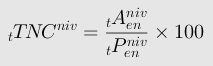 Elementos del cálculoElementos del cálculo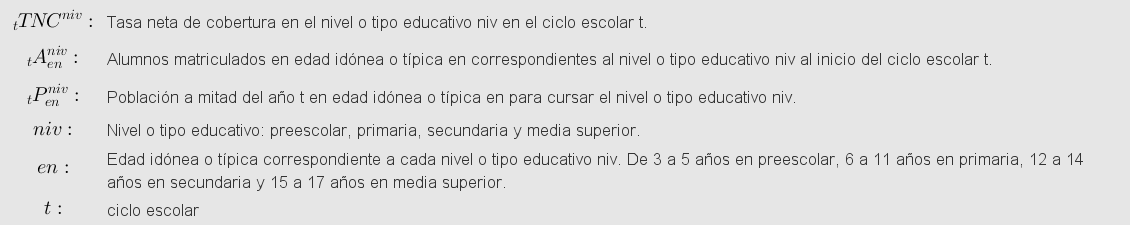 Fuente de la fórmulaFuente de la fórmulaBanco de Indicadores Educativos del INEE
http://www.inee.edu.mx/bie/mapa_indica/2017/PanoramaEducativoDeMexico/AT/AT01/2017_AT01__b.pdfBanco de Indicadores Educativos del INEE
http://www.inee.edu.mx/bie/mapa_indica/2017/PanoramaEducativoDeMexico/AT/AT01/2017_AT01__b.pdfUnidad de MedidaPorcentajeReferenciaIndicador del INEEAños solicitadosAños solicitados2010-2011; 2011-2012; 2012-2013; 2013-2014; 2014-2015; 2015-2016; 2016-2017; 2017-20182010-2011; 2011-2012; 2012-2013; 2013-2014; 2014-2015; 2015-2016; 2016-2017; 2017-2018Desgloses solicitadosDesgloses solicitadosTotal nacionalPor entidad federativaPor sexoPor Nivel EducativoTotal nacionalPor entidad federativaPor sexoPor Nivel EducativoVariable: Tasa neta de cobertura por nivel educativoOrigen de datosINEE. Banco de Indicadores Educativos. Indicador AT01b: Tasa Neta de Cobertura.URLhttp://www.inee.edu.mx/bie/mapa_indica/2017/PanoramaEducativoDeMexico/AT/AT01/2017_AT01__b.pdfUnidad de medidaTasaVariable: Alumnos matriculados por nivel educativo en la edad idónea o típicaOrigen de datosINEE. Banco de Indicadores Educativos. Indicador AT01b: Tasa Neta de Cobertura.URLhttp://www.inee.edu.mx/bie/mapa_indica/2017/PanoramaEducativoDeMexico/AT/AT01/2017_AT01__b.pdfUnidad de medidaAlumnosVariable: Población en edad de cursar cada nivel educativoOrigen de datosINEE. Banco de Indicadores Educativos. Matrices por entidad federativaUnidad de medidaPersonasURLhttp://www.inee.edu.mx/bie/mapa_indica/2017/PanoramaEducativoDeMexico/AT/Matrices/Absolutos/2017_ATAbs__.pdfObservacionesPreescolar 3 a 5 añosPrimaria 6 a 11 añosSecundaria 12 a 14 añosMedia superior 15 a 17 años